Воинское захоронениевд. Залесное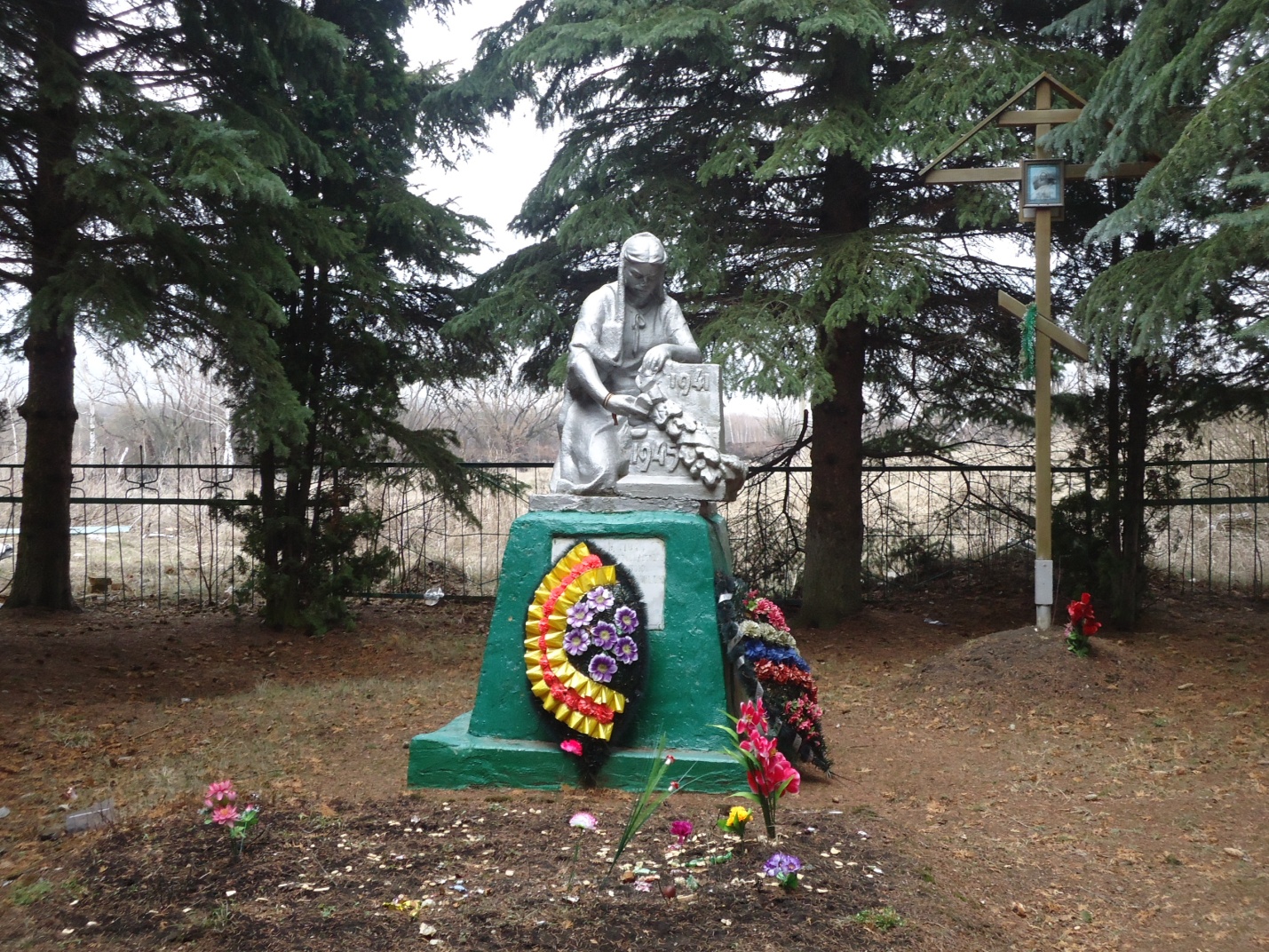  На мете захоронения возвышается  могильный холм. С его западной стороны установлена гипсовая скульптура коленопреклоненной скорбящей женщины. В правой руке которой ветка, обвитая черной лентой. Левая рука опирается на надгробный памятник. Скульптура установлена на отштукатуренном,  кирпичном постаменте, на котором закреплена  мемориальная доска с надписью "Здесь 23. 12. 41г. похоронены 39 советских бойцов, погибших в бою с фашистскими захватчиками и односельчанин Егоров П.Г. К памятнику ведет аллея. Место захоронения обнесено металлической оградой.  Количество захороненных:всеговсеговсегов том числев том числев том числев том числев том числев том числевсеговсеговсегоизвестныхизвестныхизвестныхнеизвестныхнеизвестныхнеизвестных393939777323232 Персональные сведения о захороненных: Персональные сведения о захороненных: Персональные сведения о захороненных: Персональные сведения о захороненных: Персональные сведения о захороненных: Персональные сведения о захороненных: Персональные сведения о захороненных: Персональные сведения о захороненных: Персональные сведения о захороненных:№ п/пВоинское званиеФамилия, имя, отчествоФамилия, имя, отчествоГод рожденияДата гибели или смертиДата гибели или смертиМесто захоронения на кладбище, участке кладбищаОткуда перезахоронен1рядовойБурлаков Иван ВасильевичБурлаков Иван Васильевич1916погиб 14.12.1941погиб 14.12.1941с. Залесное Новодеревеньковского района Орловской областид.Залесное2мл. сержантКлюев Григорий ИвановичКлюев Григорий ИвановичУмер  по болезни22.05.1943Умер  по болезни22.05.1943-//-//-д.Гамово Орл.обл. Новод.р-он3ст. сержантМишин Иван ПавловичМишин Иван Павлович1917Погиб 25.07.1943Погиб 25.07.1943-//-//-д  Залесное4СтрельченкоСтрельченко-//-//-5сержантСапрунов Алексей ВасильевичСапрунов Алексей Васильевич1904Погиб 12.07.1941Погиб 12.07.1941-//-//-д.Залесное6рядовойШестернин Иван Петрович АраповичШестернин Иван Петрович Арапович1925Погиб 12.07.1941Погиб 12.07.1941-//-//-Ст.Залесовская Орл.обл.7лейтенантШилов Александр РомановичШилов Александр Романович1906-Погиб 14.12.1941Погиб 14.12.1941-//-//-